Polscy Pisarze Dzieciom –  Jan BrzechwaOrganizator:Gminna Biblioteka Publiczna im. Kaspra Wojnara w JedliczuCel konkursu:- upowszechnianie kultury żywego słowa,- rozwijanie zainteresowań polską poezją dziecięcą,- kształcenie zdolności recytatorskich.Regulamin:Konkurs obejmuje recytację dowolnie wybranego wiersza Jana Brzechwy (nagranie filmu w formacie mp4 na CD)Konkurs odbędzie się w dwóch kategoriach wiekowych:- dzieci w wieku 3-4 lata- dzieci w wieku 5-6 latZ każdej grupy wiekowej prosimy wytypować nie więcej niż dwoje dzieci.Zgłoszenie na załączonych kartach wraz oświadczeniem rodzica i nagraniem na CD należy przesłać lub dostarczyć do 31 maja 2021 r. na adres :Gminna Biblioteka Publicznaim. Kaspra Wojnara w Jedliczuul. Tokarskich 2238-460 JedliczeKomisja konkursowa dokona oceny występów, wyłoni zwycięzców i przyzna nagrody.Forma rozstrzygnięcia  uzależniona będzie od sytuacji epidemiologicznej. Prezentacja wierszy nastąpi na żywo lub online.Udział w konkursie równoznaczny jest z wyrażeniem zgody na zbieranie, przetwarzanie i wykorzystanie danych osobowych dziecka oraz wizerunku 
w zakresie związanym z przeprowadzeniem konkursu, zgodnie z art. 13 Rozporządzenia Parlamentu Europejskiego i Rady (UE) 2016/679 z dnia 27 kwietnia 2016 r. w sprawie ochrony osób fizycznych w związku z przetwarzaniem danych osobowych i w sprawie swobodnego przepływu takich danych oraz uchylenia dyrektywy 95/46/WE (Dz. Urz. UE L 119 z 4.5.2016, s.1).Rodzice zezwalający dziecku na udział w konkursie przyjmują do wiadomości, że:1. Administratorem tak zebranych danych osobowych jest Gminna Biblioteka Publiczna im. Kaspra Wojnara  w Jedliczu,2. Dane osobowe dziecka będą przetwarzane wyłącznie w celu  realizacji konkursu,3. Zgadzają się na publikowanie zdjęć, tekstów, wywiadów na stronach internetowych Biblioteki, w mediach oraz materiałach promocyjnych 
i informacyjnych dotyczących konkursu.4. Mają prawo dostępu do danych osobowych dziecka i ich poprawiania.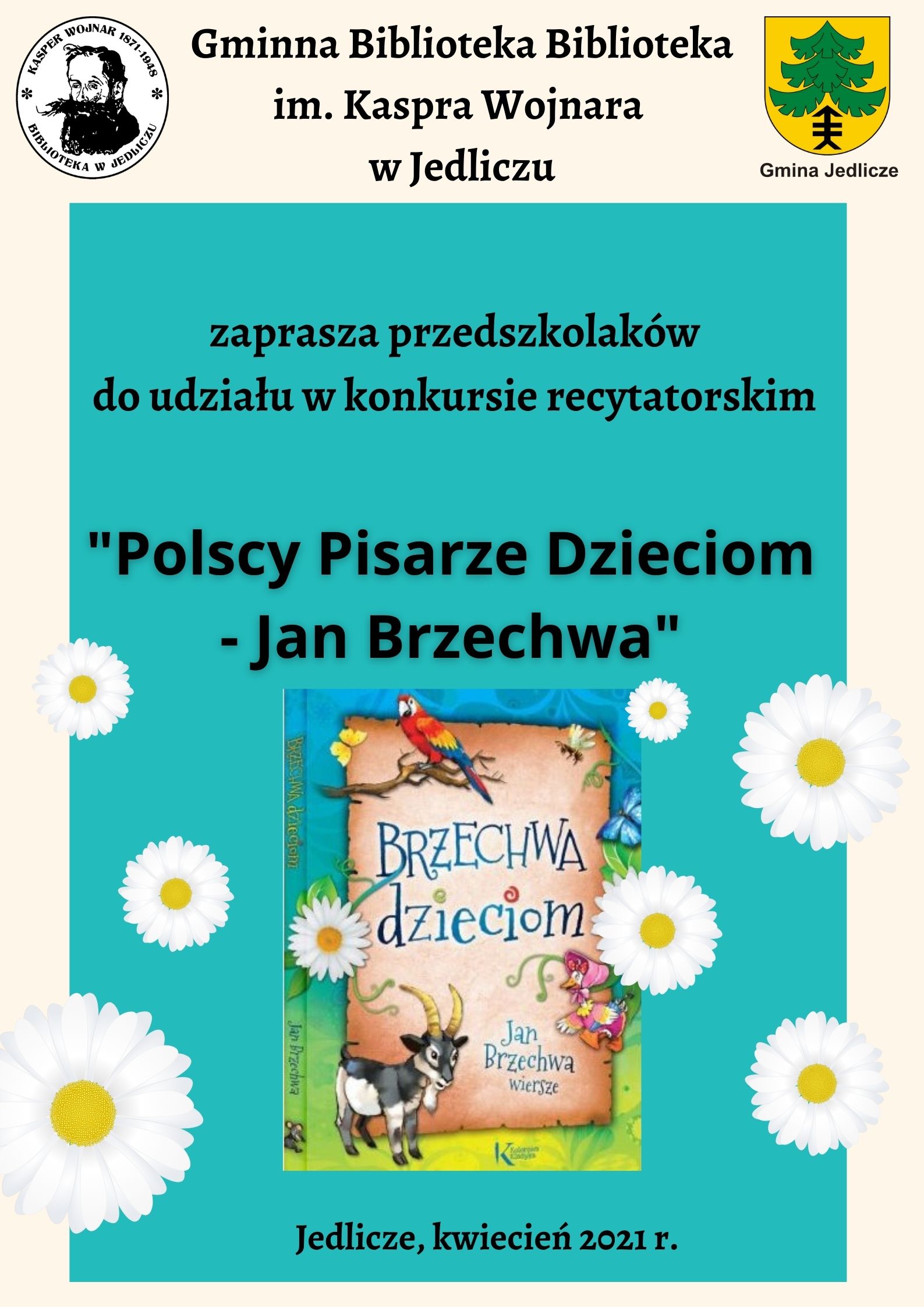 